北 京 市 中 小 学 体 育 运 动 协 会各区教委体卫（美）科负责同志：您好！  2019年北京市中学生肯德基男子三人篮球赛（校内班级联赛/市级决赛两个阶段），将于2019年9---10月分别在参赛学校和中关村中学举行班级联赛和市级决算。比赛规则、规程、组织办法、赛事流程与去年基本相同，并于近期下发。该赛事是北京市教委备案的常规竞赛项目，由北京市中小学体育运动协会主办。该赛事以学校为单位，在校内班级联赛的基础上参加市级决赛。望各区统筹安排，认真组织有关学校积极参赛，并请协助体协布置有关赛事工作。          第一阶段比赛校内班级联赛时间9月27日前，完成后上传本校前八名球队的报名表。并于10月10日前将冠军球队报名表进行第二次上传。   第二阶段市级决赛时间拟于10月20日。将于10月16日周三下午两点，于海淀区中关村中学文体楼4层会议室召开市级赛领队会，请各位领队务必参加。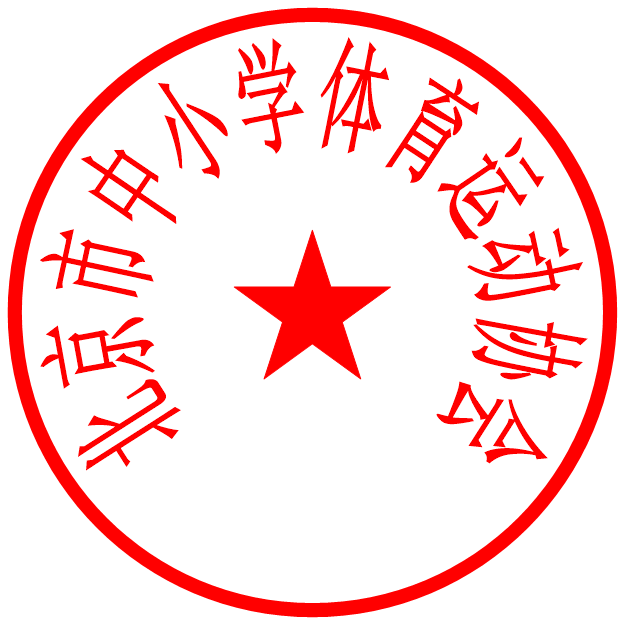 联系人：康振   13718554272邮  箱：bjkfc2019@163.com 北京市中小学体育运动协会                        2019.9.11